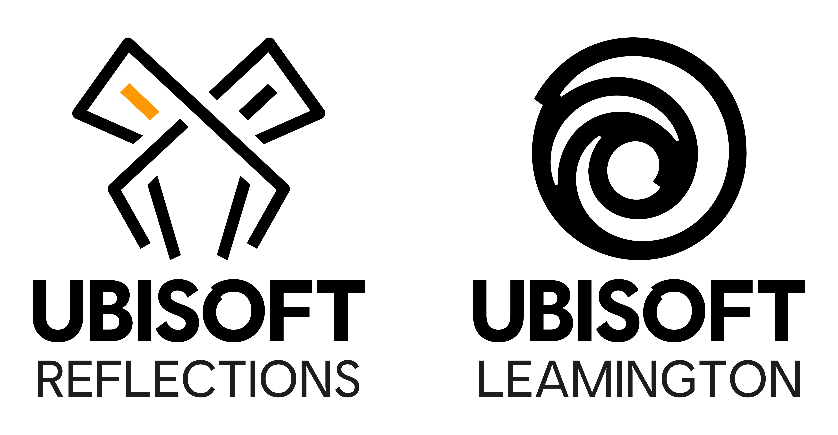 Senior Build EngineerReports ToLead Build EngineerResponsibilitiesEngineer and develop core CI/CD systems and tools to provide support to all consumers of build pipelinesAnalyse and determine if current CI/CD system functionality meets the project’s requirementsWork as a key part of an agile development team, and assist the lead with planning and review of features and mentoring less experienced programmersImplement innovative solutions to feature requests taking into account performance, maintainability, and appropriate resource usageParticipate in the definition of coding practices and ensure coding standard are followed with regular code reviewsCollaborate with stakeholders to gather and analyse technical constraints and establish solutionsStay up to date with state with advancing technology in CI/CD and promote its use where relevantShare knowledge and best practisesInvolved in the optimisation of CI/CD systemsResponsible for the monitoring and maintenance of the farmUnderstanding of build farm machine performance testing, profiling and optimizationSkills And KnowledgeStrong programming and scripting skillsProven ability to analyse unfamiliar code of a reasonable complexity to understand, extend, refactor, and optimize within CI/CD domainIn depth knowledge of CI/CD Pipelines, including writing, maintaining, and debuggingIn depth knowledge of build farm infrastructure including speed and memory considerations and ability to implement advanced optimisations to farm or pipelinesStrong understanding of infrastructure as codeStrong understanding of build farm infrastructure and maintenanceStrong understanding of how to write and maintain testable code / pipelinesKnowledge of commonly used infrastructure tools (Docker, Terraform, Ansible etc)Ability to adapt to changeAbility to mentor and support Junior Team members Relevant Experience5+ years commercial software development with significant involvement in CI/CD developmentProficiency in a high-level programming language such as C# Proficiency in a scripting language such as Bash or PowerShell Experience working in a multi-site collaboration environment 